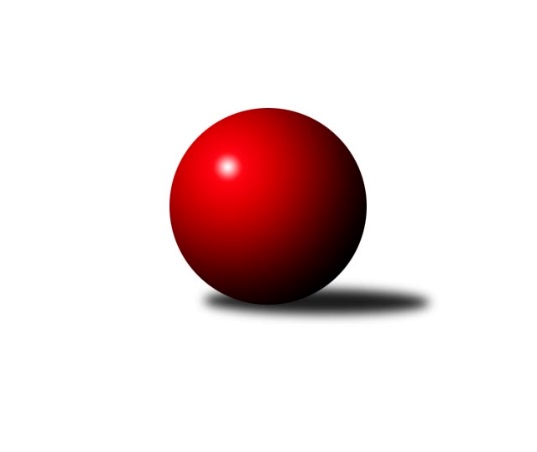 Č.20Ročník 2023/2024	30.5.2024 Sdružený Přebor Plzeňska 2023/2024Statistika 20. kolaTabulka družstev:		družstvo	záp	výh	rem	proh	skore	sety	průměr	body	plné	dorážka	chyby	1.	TJ Baník Stříbro B	19	16	0	3	110.0 : 42.0 	(284.0 : 172.0)	2906	32	2027	879	55.2	2.	TJ Dobřany C	18	14	2	2	98.0 : 46.0 	(264.0 : 168.0)	2827	30	1972	855	32.3	3.	TJ Baník Stříbro C	18	13	2	3	92.0 : 52.0 	(250.5 : 181.5)	2840	28	1995	846	54.1	4.	TJ Přeštice A	18	9	1	8	77.0 : 67.0 	(222.0 : 210.0)	2769	19	1946	823	41.3	5.	CB Dobřany C	18	8	2	8	70.5 : 73.5 	(201.0 : 231.0)	2801	18	1970	831	67.6	6.	TJ Sokol Plzeň V B	18	7	2	9	72.0 : 72.0 	(227.5 : 204.5)	2776	16	1979	797	68.9	7.	SKK Rokycany D	18	7	1	10	65.5 : 78.5 	(206.5 : 225.5)	2748	15	1931	817	69.2	8.	SK Škoda VS Plzeň C	18	6	3	9	63.0 : 81.0 	(196.5 : 235.5)	2753	15	1954	799	69.8	9.	TJ Sokol Plzeň V C	19	6	2	11	63.5 : 88.5 	(204.0 : 252.0)	2702	14	1921	782	73.7	10.	TJ Slavoj Plzeň D	18	5	1	12	60.0 : 84.0 	(198.5 : 233.5)	2807	11	1971	837	72.5	11.	TJ Slavoj Plzeň C	18	1	0	17	28.5 : 115.5 	(145.5 : 286.5)	2694	2	1918	776	85.9Tabulka doma:		družstvo	záp	výh	rem	proh	skore	sety	průměr	body	maximum	minimum	1.	TJ Baník Stříbro B	10	9	0	1	66.0 : 14.0 	(167.5 : 72.5)	3084	18	3155	3041	2.	TJ Dobřany C	9	8	0	1	54.5 : 17.5 	(144.0 : 72.0)	2404	16	2476	2335	3.	TJ Přeštice A	9	7	1	1	56.0 : 16.0 	(137.0 : 79.0)	2437	15	2630	2333	4.	TJ Baník Stříbro C	9	6	2	1	48.0 : 24.0 	(130.0 : 86.0)	3008	14	3062	2929	5.	TJ Sokol Plzeň V B	9	6	1	2	51.0 : 21.0 	(130.5 : 85.5)	3005	13	3079	2872	6.	SK Škoda VS Plzeň C	9	4	3	2	41.0 : 31.0 	(111.0 : 105.0)	2845	11	2938	2708	7.	SKK Rokycany D	9	5	0	4	39.5 : 32.5 	(109.5 : 106.5)	3021	10	3100	2928	8.	CB Dobřany C	9	4	1	4	36.0 : 36.0 	(106.5 : 109.5)	2995	9	3111	2916	9.	TJ Sokol Plzeň V C	9	4	0	5	32.5 : 39.5 	(101.5 : 114.5)	2791	8	2987	2337	10.	TJ Slavoj Plzeň D	9	3	0	6	37.0 : 35.0 	(103.5 : 112.5)	3022	6	3114	2885	11.	TJ Slavoj Plzeň C	9	1	0	8	17.0 : 55.0 	(78.0 : 138.0)	2864	2	2926	2740Tabulka venku:		družstvo	záp	výh	rem	proh	skore	sety	průměr	body	maximum	minimum	1.	TJ Baník Stříbro C	9	7	0	2	44.0 : 28.0 	(120.5 : 95.5)	2866	14	3209	2269	2.	TJ Baník Stříbro B	9	7	0	2	44.0 : 28.0 	(116.5 : 99.5)	2907	14	3273	2335	3.	TJ Dobřany C	9	6	2	1	43.5 : 28.5 	(120.0 : 96.0)	2897	14	3083	2336	4.	CB Dobřany C	9	4	1	4	34.5 : 37.5 	(94.5 : 121.5)	2773	9	3147	2414	5.	TJ Sokol Plzeň V C	10	2	2	6	31.0 : 49.0 	(102.5 : 137.5)	2706	6	3035	2299	6.	SKK Rokycany D	9	2	1	6	26.0 : 46.0 	(97.0 : 119.0)	2709	5	3066	2257	7.	TJ Slavoj Plzeň D	9	2	1	6	23.0 : 49.0 	(95.0 : 121.0)	2803	5	2997	2195	8.	SK Škoda VS Plzeň C	9	2	0	7	22.0 : 50.0 	(85.5 : 130.5)	2740	4	3058	2211	9.	TJ Přeštice A	9	2	0	7	21.0 : 51.0 	(85.0 : 131.0)	2816	4	3101	2316	10.	TJ Sokol Plzeň V B	9	1	1	7	21.0 : 51.0 	(97.0 : 119.0)	2744	3	3084	2309	11.	TJ Slavoj Plzeň C	9	0	0	9	11.5 : 60.5 	(67.5 : 148.5)	2696	0	2980	2131Tabulka podzimní části:		družstvo	záp	výh	rem	proh	skore	sety	průměr	body	doma	venku	1.	TJ Baník Stříbro B	10	9	0	1	62.0 : 18.0 	(156.0 : 84.0)	2973	18 	6 	0 	0 	3 	0 	1	2.	TJ Dobřany C	10	8	1	1	57.5 : 22.5 	(152.5 : 87.5)	2678	17 	4 	0 	1 	4 	1 	0	3.	TJ Baník Stříbro C	10	7	0	3	47.0 : 33.0 	(138.5 : 101.5)	2764	14 	4 	0 	1 	3 	0 	2	4.	CB Dobřany C	10	5	2	3	40.0 : 40.0 	(104.0 : 136.0)	2750	12 	3 	1 	2 	2 	1 	1	5.	TJ Sokol Plzeň V B	10	4	2	4	43.0 : 37.0 	(128.0 : 112.0)	2877	10 	3 	1 	1 	1 	1 	3	6.	SKK Rokycany D	10	5	0	5	40.0 : 40.0 	(119.5 : 120.5)	2837	10 	4 	0 	2 	1 	0 	3	7.	SK Škoda VS Plzeň C	10	4	1	5	37.0 : 43.0 	(113.0 : 127.0)	2812	9 	3 	1 	0 	1 	0 	5	8.	TJ Přeštice A	9	3	1	5	36.0 : 36.0 	(112.0 : 104.0)	2756	7 	3 	1 	1 	0 	0 	4	9.	TJ Sokol Plzeň V C	10	3	1	6	31.5 : 48.5 	(103.5 : 136.5)	2705	7 	2 	0 	2 	1 	1 	4	10.	TJ Slavoj Plzeň C	9	1	0	8	17.0 : 55.0 	(77.5 : 138.5)	2786	2 	1 	0 	2 	0 	0 	6	11.	TJ Slavoj Plzeň D	10	1	0	9	21.0 : 59.0 	(91.5 : 148.5)	2701	2 	0 	0 	5 	1 	0 	4Tabulka jarní části:		družstvo	záp	výh	rem	proh	skore	sety	průměr	body	doma	venku	1.	TJ Baník Stříbro C	8	6	2	0	45.0 : 19.0 	(112.0 : 80.0)	3056	14 	2 	2 	0 	4 	0 	0 	2.	TJ Baník Stříbro B	9	7	0	2	48.0 : 24.0 	(128.0 : 88.0)	2883	14 	3 	0 	1 	4 	0 	1 	3.	TJ Dobřany C	8	6	1	1	40.5 : 23.5 	(111.5 : 80.5)	2870	13 	4 	0 	0 	2 	1 	1 	4.	TJ Přeštice A	9	6	0	3	41.0 : 31.0 	(110.0 : 106.0)	2732	12 	4 	0 	0 	2 	0 	3 	5.	TJ Slavoj Plzeň D	8	4	1	3	39.0 : 25.0 	(107.0 : 85.0)	2969	9 	3 	0 	1 	1 	1 	2 	6.	TJ Sokol Plzeň V C	9	3	1	5	32.0 : 40.0 	(100.5 : 115.5)	2750	7 	2 	0 	3 	1 	1 	2 	7.	CB Dobřany C	8	3	0	5	30.5 : 33.5 	(97.0 : 95.0)	2919	6 	1 	0 	2 	2 	0 	3 	8.	TJ Sokol Plzeň V B	8	3	0	5	29.0 : 35.0 	(99.5 : 92.5)	2719	6 	3 	0 	1 	0 	0 	4 	9.	SK Škoda VS Plzeň C	8	2	2	4	26.0 : 38.0 	(83.5 : 108.5)	2699	6 	1 	2 	2 	1 	0 	2 	10.	SKK Rokycany D	8	2	1	5	25.5 : 38.5 	(87.0 : 105.0)	2716	5 	1 	0 	2 	1 	1 	3 	11.	TJ Slavoj Plzeň C	9	0	0	9	11.5 : 60.5 	(68.0 : 148.0)	2549	0 	0 	0 	6 	0 	0 	3 Zisk bodů pro družstvo:		jméno hráče	družstvo	body	zápasy	v %	dílčí body	sety	v %	1.	Zuzana Záveská 	TJ Baník Stříbro B 	16	/	18	(89%)	53	/	72	(74%)	2.	Stanislav Zoubek 	TJ Baník Stříbro B 	16	/	19	(84%)	54.5	/	76	(72%)	3.	Jiří Vavřička 	SKK Rokycany D 	14	/	17	(82%)	46.5	/	68	(68%)	4.	Karel Smrž 	TJ Baník Stříbro B 	14	/	19	(74%)	49.5	/	76	(65%)	5.	Jiří Jelínek 	TJ Dobřany C 	13.5	/	17	(79%)	46	/	68	(68%)	6.	Martin Andrš 	TJ Baník Stříbro C 	13	/	17	(76%)	44	/	68	(65%)	7.	Libor Vít 	TJ Sokol Plzeň V B 	13	/	18	(72%)	53	/	72	(74%)	8.	Petr Trdlička 	TJ Dobřany C 	13	/	18	(72%)	50.5	/	72	(70%)	9.	Koloman Lázók 	TJ Dobřany C 	12.5	/	15	(83%)	39	/	60	(65%)	10.	David Junek 	TJ Baník Stříbro C 	12	/	13	(92%)	43	/	52	(83%)	11.	Karel Vavřička 	TJ Přeštice A 	12	/	15	(80%)	39	/	60	(65%)	12.	Alexander Kalas 	TJ Slavoj Plzeň D 	12	/	16	(75%)	41	/	64	(64%)	13.	Martin Krištof 	TJ Dobřany C 	12	/	17	(71%)	44	/	68	(65%)	14.	Zdeněk Eichler 	CB Dobřany C 	12	/	17	(71%)	44	/	68	(65%)	15.	Patrik Kolář 	TJ Sokol Plzeň V B 	12	/	18	(67%)	44	/	72	(61%)	16.	Jindřich Mašek 	TJ Sokol Plzeň V C 	11	/	15	(73%)	37	/	60	(62%)	17.	Pavel Troch 	TJ Sokol Plzeň V C 	11	/	16	(69%)	43	/	64	(67%)	18.	Milan Kubát 	TJ Přeštice A 	11	/	17	(65%)	37.5	/	68	(55%)	19.	Miroslav Šteffl 	TJ Přeštice A 	11	/	18	(61%)	36.5	/	72	(51%)	20.	Jiří Karlík 	TJ Sokol Plzeň V C 	10.5	/	19	(55%)	38	/	76	(50%)	21.	Jan Vlach 	TJ Baník Stříbro B 	10	/	15	(67%)	38	/	60	(63%)	22.	Petr Zíka 	SK Škoda VS Plzeň C 	10	/	15	(67%)	38	/	60	(63%)	23.	Miroslav Hrad 	TJ Baník Stříbro C 	10	/	15	(67%)	37	/	60	(62%)	24.	Jan Valdman 	TJ Sokol Plzeň V C 	10	/	16	(63%)	40.5	/	64	(63%)	25.	Rudolf Březina 	TJ Slavoj Plzeň D 	10	/	17	(59%)	33	/	68	(49%)	26.	Pavel Spisar 	TJ Baník Stříbro C 	10	/	18	(56%)	42.5	/	72	(59%)	27.	Martin Karkoš 	TJ Sokol Plzeň V B 	10	/	18	(56%)	42	/	72	(58%)	28.	Karel Majner 	SK Škoda VS Plzeň C 	9	/	14	(64%)	32.5	/	56	(58%)	29.	Šárka Sýkorová 	SK Škoda VS Plzeň C 	9	/	16	(56%)	34.5	/	64	(54%)	30.	Jiří Hůrka 	TJ Baník Stříbro B 	9	/	16	(56%)	33.5	/	64	(52%)	31.	Vlastimil Hlavatý 	TJ Slavoj Plzeň D 	9	/	17	(53%)	38	/	68	(56%)	32.	Zdeněk Weigl 	SK Škoda VS Plzeň C 	9	/	18	(50%)	42.5	/	72	(59%)	33.	Petr Beneš 	TJ Baník Stříbro C 	9	/	18	(50%)	34	/	72	(47%)	34.	Matěj Beníšek 	SKK Rokycany D 	8	/	14	(57%)	28	/	56	(50%)	35.	Karel Ganaj 	TJ Baník Stříbro C 	8	/	15	(53%)	38.5	/	60	(64%)	36.	Pavel Šulc 	CB Dobřany C 	8	/	15	(53%)	30	/	60	(50%)	37.	Michal Duchek 	TJ Baník Stříbro B 	8	/	16	(50%)	34.5	/	64	(54%)	38.	Michal Pilař 	SKK Rokycany D 	8	/	16	(50%)	32	/	64	(50%)	39.	Zdeňka Nová 	CB Dobřany C 	8	/	16	(50%)	31	/	64	(48%)	40.	Kamila Novotná 	CB Dobřany C 	7.5	/	14	(54%)	26.5	/	56	(47%)	41.	Roman Janota 	TJ Přeštice A 	7	/	9	(78%)	27	/	36	(75%)	42.	Natálie Bajerová 	TJ Slavoj Plzeň D 	7	/	17	(41%)	26.5	/	68	(39%)	43.	Petr Bohuslav 	SKK Rokycany D 	6.5	/	12	(54%)	30.5	/	48	(64%)	44.	Milan Gleissner 	TJ Dobřany C 	6	/	10	(60%)	25	/	40	(63%)	45.	Josef Tětek 	TJ Sokol Plzeň V B 	6	/	13	(46%)	21.5	/	52	(41%)	46.	Jiří Kroupa 	TJ Přeštice A 	6	/	14	(43%)	20	/	56	(36%)	47.	Vendula Blechová 	CB Dobřany C 	6	/	15	(40%)	29.5	/	60	(49%)	48.	Jan Beníšek 	SKK Rokycany D 	6	/	15	(40%)	22.5	/	60	(38%)	49.	Václav Pavlíček 	TJ Sokol Plzeň V B 	6	/	17	(35%)	26.5	/	68	(39%)	50.	Michal Novosad 	TJ Slavoj Plzeň D 	5	/	8	(63%)	17	/	32	(53%)	51.	Petr Sloup 	TJ Dobřany C 	5	/	11	(45%)	22.5	/	44	(51%)	52.	Václav Brožík 	TJ Slavoj Plzeň D 	5	/	11	(45%)	21.5	/	44	(49%)	53.	Jan Kraus 	TJ Slavoj Plzeň C 	5	/	13	(38%)	21	/	52	(40%)	54.	Andrea Pytlíková 	SKK Rokycany D 	5	/	15	(33%)	17.5	/	60	(29%)	55.	Jaroslav Honsa 	TJ Slavoj Plzeň C 	5	/	16	(31%)	25.5	/	64	(40%)	56.	Jaromír Kotas 	TJ Slavoj Plzeň C 	5	/	17	(29%)	29	/	68	(43%)	57.	Václava Flaišhanzová 	SK Škoda VS Plzeň C 	5	/	17	(29%)	21.5	/	68	(32%)	58.	Oldřich Lohr 	TJ Sokol Plzeň V C 	5	/	18	(28%)	20.5	/	72	(28%)	59.	Libor Pelcman 	TJ Sokol Plzeň V B 	4	/	8	(50%)	19	/	32	(59%)	60.	František Vaněček 	TJ Sokol Plzeň V B 	4	/	9	(44%)	14.5	/	36	(40%)	61.	Milan Vlček 	TJ Baník Stříbro B 	4	/	10	(40%)	18	/	40	(45%)	62.	Josef Hora 	TJ Přeštice A 	4	/	11	(36%)	21	/	44	(48%)	63.	Iva Černá 	TJ Slavoj Plzeň C 	4	/	16	(25%)	19	/	64	(30%)	64.	David Wohlmuth 	SKK Rokycany D 	3	/	4	(75%)	12	/	16	(75%)	65.	Václav Štych 	TJ Dobřany C 	3	/	4	(75%)	11	/	16	(69%)	66.	Veronika Šulcová 	CB Dobřany C 	3	/	8	(38%)	14	/	32	(44%)	67.	Jaroslav Zavadil 	TJ Přeštice A 	3	/	9	(33%)	16.5	/	36	(46%)	68.	Josef Fišer 	CB Dobřany C 	3	/	9	(33%)	11	/	36	(31%)	69.	Miroslav Čepický 	TJ Přeštice A 	3	/	10	(30%)	15	/	40	(38%)	70.	Jan Mertl 	TJ Dobřany C 	3	/	11	(27%)	14	/	44	(32%)	71.	Karel Jindra 	SK Škoda VS Plzeň C 	3	/	13	(23%)	17.5	/	52	(34%)	72.	Václav Reithmaier 	TJ Slavoj Plzeň C 	3	/	17	(18%)	16	/	68	(24%)	73.	Zbyněk Hirschl 	TJ Přeštice A 	2	/	2	(100%)	8	/	8	(100%)	74.	Petr Ježek 	TJ Dobřany C 	2	/	5	(40%)	12	/	20	(60%)	75.	Veronika Nováková 	TJ Slavoj Plzeň C 	2	/	8	(25%)	12	/	32	(38%)	76.	Jiří Hebr 	SK Škoda VS Plzeň C 	2	/	13	(15%)	9	/	52	(17%)	77.	Matyáš Luhan 	TJ Slavoj Plzeň D 	2	/	15	(13%)	14.5	/	60	(24%)	78.	Radek Pěnička 	TJ Sokol Plzeň V C 	2	/	18	(11%)	19	/	72	(26%)	79.	Hana Hofreitrová 	TJ Slavoj Plzeň C 	1.5	/	9	(17%)	12.5	/	36	(35%)	80.	Václav Dubec 	TJ Baník Stříbro B 	1	/	1	(100%)	3	/	4	(75%)	81.	Ondřej Musil 	CB Dobřany C 	1	/	1	(100%)	2	/	4	(50%)	82.	Dalibor Henrich 	TJ Slavoj Plzeň C 	1	/	3	(33%)	2	/	12	(17%)	83.	Marcela Hessová 	CB Dobřany C 	1	/	11	(9%)	10	/	44	(23%)	84.	Alena Nekulová 	SKK Rokycany D 	1	/	14	(7%)	16.5	/	56	(29%)	85.	Vladimír Šraga 	TJ Baník Stříbro C 	0	/	1	(0%)	2	/	4	(50%)	86.	Pavel Schwarz 	SKK Rokycany D 	0	/	1	(0%)	1	/	4	(25%)	87.	Josef Michal 	TJ Přeštice A 	0	/	3	(0%)	1.5	/	12	(13%)	88.	Zdeněk Jeremiáš 	TJ Slavoj Plzeň C 	0	/	3	(0%)	1	/	12	(8%)	89.	Jan Jirovský 	TJ Sokol Plzeň V B 	0	/	5	(0%)	5	/	20	(25%)	90.	Hana Vosková 	TJ Slavoj Plzeň D 	0	/	7	(0%)	7	/	28	(25%)	91.	Hana Spisarová 	TJ Baník Stříbro C 	0	/	9	(0%)	6.5	/	36	(18%)	92.	Jiří Diviš 	TJ Sokol Plzeň V C 	0	/	9	(0%)	4	/	36	(11%)Průměry na kuželnách:		kuželna	průměr	plné	dorážka	chyby	výkon na hráče	1.	SKK Rokycany, 1-4	3012	2110	902	73.2	(502.1)	2.	CB Dobřany, 1-4	2999	2106	893	73.1	(500.0)	3.	TJ Slavoj Plzeň, 1-4	2971	2086	885	77.3	(495.3)	4.	Stříbro, 1-4	2948	2052	896	66.5	(491.4)	5.	Sokol Plzeň V, 1-4	2880	2017	862	74.6	(480.0)	6.	SK Škoda VS Plzeň, 1-4	2830	2001	828	83.1	(471.7)	7.	TJ Přeštice, 1-2	2379	1706	673	14.8	(396.5)	8.	TJ Dobřany, 1-2	2358	1675	683	9.3	(393.1)Nejlepší výkony na kuželnách:SKK Rokycany, 1-4TJ Baník Stříbro B	3273	3. kolo	Michal Pilař 	SKK Rokycany D	587	3. koloSKK Rokycany D	3100	15. kolo	Michal Duchek 	TJ Baník Stříbro B	584	3. koloSKK Rokycany D	3100	3. kolo	Karel Smrž 	TJ Baník Stříbro B	579	3. koloTJ Sokol Plzeň V B	3084	8. kolo	Michal Pilař 	SKK Rokycany D	578	5. koloCB Dobřany C	3061	18. kolo	Martin Andrš 	TJ Baník Stříbro C	572	20. koloTJ Baník Stříbro C	3058	20. kolo	Zdeněk Eichler 	CB Dobřany C	570	18. koloSKK Rokycany D	3056	5. kolo	Jiří Vavřička 	SKK Rokycany D	568	15. koloSKK Rokycany D	3032	1. kolo	Jiří Vavřička 	SKK Rokycany D	567	10. koloSKK Rokycany D	3017	18. kolo	Alexander Kalas 	TJ Slavoj Plzeň D	565	15. koloSKK Rokycany D	3007	10. kolo	Petr Bohuslav 	SKK Rokycany D	565	6. koloCB Dobřany, 1-4TJ Baník Stříbro B	3164	5. kolo	Roman Janota 	TJ Přeštice A	578	19. koloCB Dobřany C	3111	17. kolo	Zdeněk Eichler 	CB Dobřany C	577	17. koloTJ Přeštice A	3101	19. kolo	Karel Smrž 	TJ Baník Stříbro B	572	5. koloTJ Dobřany C	3047	13. kolo	Alexander Kalas 	TJ Slavoj Plzeň D	566	17. koloCB Dobřany C	3040	7. kolo	Zdeňka Nová 	CB Dobřany C	561	9. koloSKK Rokycany D	3038	7. kolo	Josef Fišer 	CB Dobřany C	560	10. koloSK Škoda VS Plzeň C	3031	3. kolo	Stanislav Zoubek 	TJ Baník Stříbro B	559	5. koloCB Dobřany C	3024	13. kolo	Karel Majner 	SK Škoda VS Plzeň C	557	3. koloCB Dobřany C	3017	10. kolo	Veronika Šulcová 	CB Dobřany C	552	7. koloTJ Sokol Plzeň V B	3004	10. kolo	Martin Krištof 	TJ Dobřany C	548	13. koloTJ Slavoj Plzeň, 1-4TJ Baník Stříbro C	3209	8. kolo	David Junek 	TJ Baník Stříbro C	599	8. koloCB Dobřany C	3147	6. kolo	Michal Novosad 	TJ Slavoj Plzeň D	596	18. koloTJ Slavoj Plzeň D	3114	18. kolo	Stanislav Zoubek 	TJ Baník Stříbro B	594	19. koloTJ Slavoj Plzeň D	3105	20. kolo	Zdeněk Weigl 	SK Škoda VS Plzeň C	583	17. koloTJ Slavoj Plzeň D	3099	6. kolo	Alexander Kalas 	TJ Slavoj Plzeň D	565	6. koloTJ Slavoj Plzeň D	3098	16. kolo	Jiří Vavřička 	SKK Rokycany D	565	4. koloTJ Baník Stříbro B	3082	13. kolo	Pavel Šulc 	CB Dobřany C	564	6. koloSKK Rokycany D	3066	4. kolo	Zdeňka Nová 	CB Dobřany C	563	12. koloSK Škoda VS Plzeň C	3058	17. kolo	Petr Bohuslav 	SKK Rokycany D	561	4. koloCB Dobřany C	3054	12. kolo	Miroslav Šteffl 	TJ Přeštice A	555	11. koloStříbro, 1-4TJ Baník Stříbro C	3205	18. kolo	David Junek 	TJ Baník Stříbro C	598	3. koloTJ Baník Stříbro B	3155	20. kolo	David Junek 	TJ Baník Stříbro C	591	15. koloTJ Baník Stříbro B	3123	8. kolo	Pavel Spisar 	TJ Baník Stříbro C	585	18. koloTJ Baník Stříbro B	3096	6. kolo	Stanislav Zoubek 	TJ Baník Stříbro B	582	2. koloTJ Baník Stříbro B	3094	7. kolo	David Junek 	TJ Baník Stříbro C	567	18. koloTJ Dobřany C	3083	20. kolo	David Junek 	TJ Baník Stříbro C	566	12. koloTJ Baník Stříbro B	3081	18. kolo	Koloman Lázók 	TJ Dobřany C	564	20. koloTJ Baník Stříbro B	3077	2. kolo	Michal Duchek 	TJ Baník Stříbro B	559	6. koloTJ Baník Stříbro B	3076	14. kolo	Stanislav Zoubek 	TJ Baník Stříbro B	556	1. koloTJ Baník Stříbro B	3073	4. kolo	Martin Andrš 	TJ Baník Stříbro C	554	3. koloSokol Plzeň V, 1-4TJ Baník Stříbro B	3117	17. kolo	Patrik Kolář 	TJ Sokol Plzeň V B	574	13. koloTJ Sokol Plzeň V B	3079	13. kolo	Pavel Troch 	TJ Sokol Plzeň V C	563	18. koloTJ Sokol Plzeň V B	3058	7. kolo	Jan Valdman 	TJ Sokol Plzeň V C	560	4. koloTJ Sokol Plzeň V B	3052	19. kolo	Martin Karkoš 	TJ Sokol Plzeň V B	558	1. koloTJ Sokol Plzeň V B	3033	9. kolo	Libor Vít 	TJ Sokol Plzeň V B	546	11. koloTJ Baník Stříbro B	3017	12. kolo	Karel Smrž 	TJ Baník Stříbro B	545	17. koloTJ Sokol Plzeň V B	3012	11. kolo	David Junek 	TJ Baník Stříbro C	544	1. koloTJ Sokol Plzeň V B	3002	15. kolo	Jindřich Mašek 	TJ Sokol Plzeň V C	544	8. koloTJ Baník Stříbro C	2998	1. kolo	Václav Brožík 	TJ Slavoj Plzeň D	543	14. koloTJ Sokol Plzeň V C	2987	4. kolo	Josef Tětek 	TJ Sokol Plzeň V B	543	15. koloSK Škoda VS Plzeň, 1-4TJ Baník Stříbro C	3050	16. kolo	David Junek 	TJ Baník Stříbro C	571	16. koloTJ Dobřany C	2997	18. kolo	Zdeněk Weigl 	SK Škoda VS Plzeň C	556	19. koloSK Škoda VS Plzeň C	2938	16. kolo	Alexander Kalas 	TJ Slavoj Plzeň D	547	11. koloSK Škoda VS Plzeň C	2906	11. kolo	Martin Andrš 	TJ Baník Stříbro C	532	16. koloSK Škoda VS Plzeň C	2885	18. kolo	Šárka Sýkorová 	SK Škoda VS Plzeň C	527	14. koloSK Škoda VS Plzeň C	2881	4. kolo	Jiří Vavřička 	SKK Rokycany D	525	12. koloTJ Slavoj Plzeň D	2876	11. kolo	Josef Tětek 	TJ Sokol Plzeň V B	523	4. koloSK Škoda VS Plzeň C	2860	14. kolo	Petr Sloup 	TJ Dobřany C	522	18. koloSK Škoda VS Plzeň C	2848	2. kolo	Zdeněk Weigl 	SK Škoda VS Plzeň C	521	2. koloSK Škoda VS Plzeň C	2840	6. kolo	Zdeněk Weigl 	SK Škoda VS Plzeň C	520	11. koloTJ Přeštice, 1-2TJ Přeštice A	2630	10. kolo	Roman Janota 	TJ Přeštice A	472	10. koloTJ Přeštice A	2546	15. kolo	Zbyněk Hirschl 	TJ Přeštice A	458	15. koloTJ Přeštice A	2459	7. kolo	Milan Kubát 	TJ Přeštice A	456	10. koloTJ Přeštice A	2458	13. kolo	Karel Vavřička 	TJ Přeštice A	446	13. koloTJ Baník Stříbro C	2418	10. kolo	Milan Kubát 	TJ Přeštice A	446	17. koloTJ Přeštice A	2417	20. kolo	Roman Janota 	TJ Přeštice A	444	13. koloCB Dobřany C	2414	8. kolo	David Junek 	TJ Baník Stříbro C	440	10. koloTJ Přeštice A	2395	8. kolo	Miroslav Šteffl 	TJ Přeštice A	439	10. koloTJ Sokol Plzeň V B	2388	20. kolo	Karel Vavřička 	TJ Přeštice A	436	10. koloTJ Přeštice A	2354	17. kolo	Karel Vavřička 	TJ Přeštice A	436	1. koloTJ Dobřany, 1-2TJ Dobřany C	2476	17. kolo	Jan Vlach 	TJ Baník Stříbro B	467	9. koloCB Dobřany C	2444	2. kolo	Jindřich Mašek 	TJ Sokol Plzeň V C	447	17. koloTJ Dobřany C	2441	4. kolo	Petr Trdlička 	TJ Dobřany C	442	12. koloTJ Dobřany C	2434	12. kolo	Petr Trdlička 	TJ Dobřany C	438	16. koloTJ Dobřany C	2427	2. kolo	Kamila Novotná 	CB Dobřany C	435	2. koloTJ Sokol Plzeň V C	2405	17. kolo	Libor Vít 	TJ Sokol Plzeň V B	435	14. koloTJ Dobřany C	2392	9. kolo	Pavel Troch 	TJ Sokol Plzeň V C	433	17. koloTJ Dobřany C	2391	11. kolo	Jiří Jelínek 	TJ Dobřany C	432	4. koloTJ Baník Stříbro B	2376	9. kolo	Martin Krištof 	TJ Dobřany C	432	17. koloTJ Dobřany C	2373	14. kolo	Petr Trdlička 	TJ Dobřany C	430	14. koloČetnost výsledků:	8.0 : 0.0	11x	7.0 : 1.0	19x	6.5 : 1.5	1x	6.0 : 2.0	19x	5.0 : 3.0	7x	4.0 : 4.0	8x	3.0 : 5.0	11x	2.5 : 5.5	1x	2.0 : 6.0	14x	1.5 : 6.5	1x	1.0 : 7.0	5x	0.0 : 8.0	3x